         MAHARSHI DAYANAND UNIVERSITY ROHTAK
            (A State University established under Haryana Act No. 25 of 1975)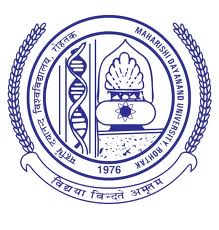                                       ‘A+’ Grade NAAC AccreditedADMISSION NOTICE:  2019-20	As per decision of the State Govt. conveyed by the Director Higher Education, Haryana vide memo No. KW18/488-2015 UNP(1) dated 24.04.19, Centralized Online Admissions will be made to M. Pharm. in various branches of Pharmaceutical Sciences, M.Sc. in Physics, Chemistry, Mathematics, Mathematics with Computer Science, Environmental Science, Environmental Biotechnology, Microbial Biotechnology, Zoology, Bioinformatics, Biotechnology, Agriculture Biotechnology, Botany, Microbiology, Biochemistry, Genetics, Food Technology, Food Science & Technology, Medical Biotechnology, Energy & Environmental Science and Forensic Science in respect of seven State Universities i.e. Maharshi Dayanand University, Rohtak, Ch. Devi Lal University, Sirsa, Bhagat Phool Singh Mahila Vishwavidyalaya, Khanpur Kalan, Indira Gandhi University, Meerpur, Rewari, Ch. Ranbir Singh University, Jind, Ch. Bansi Lal University, Bhiwani and Gurugram University, Gurugram for the session 2019-20. The online application forms for Centralized Online Admissions are being invited by M.D. University, Rohtak from 04.06.19 and admissions will be made on the basis of merit of Common Entrance Examinations. Eligibility conditions, Admission Schedule, Schedule of Common Entrance Examination and Counseling and other information have been uploaded on the University website i.e. www.mdu.ac.in                                                        REGISTRAR